Žáci z Prahy zvítězili na největší přehlídce studentských firem v EvropěPRAHA, 21. ČERVENCE 2022 – Poprvé v historii má evropská soutěž studentských firem vítěze z Česka! Ve finále největšího festivalu podnikavosti mladých lidí v Evropě – Gen-E 2022 uspěl tým Booder company ze Střední průmyslové školy dopravní v Praze. Prosadil se v konkurenci stovek tisíců středoškoláků z celého kontinentu. Velkolepé 33. finále soutěže Gen-E, pořádané neziskovou organizací Junior Achievement Europe (JA Europe), letos proběhlo 12.-14. července v estonském Tallinnu. „České studentské firmy se evropského finále účastní pravidelně od roku 1992, vítěze ale máme poprvé. Pětice studentů z Booder company opanovala kategorii Citi Client Focus Award zaměřenou na pochopení potřeb a pomoc klientům. Podařilo se jim porazit 40 nejlepších studentských firem – národních vítězů z celé Evropy. Na akci, která platí za největší podnikatelskou událost roku pro rozvoj evropské mládeže, účastní se jí kolem tisícovky hostů, včetně čelních politických představitelů, má silnou podporu Evropské unie a velkých partnerů, jde o ohromný úspěch,“ uvedl ředitel české kanceláře Junior Achievement (JA Czech) Martin Smrž.V uplynulém školním roce se do soutěžních programů JA Europe přihlásilo přes 370 tisíc středoškoláků z 41 evropských zemí. V rámci výuky podnikavosti, pod vedením svých učitelů, v programu JA Studentská firma založili a vedli reálné společnosti a soutěžili o nejlepší podnikatelský počin na národních úrovních. Jen na českých středních školách tak v uplynulých měsících vzniklo 256 nových studentských firem.ZAUJALI PRODUKTEM PRO TRANS KOMUNITUObvykle studenti podnikají v gastronomii, vyrábí kosmetiku, bytové doplňky, zkrátka věci, které se dobře prodávají blízkému okolí a na školních akcích. Tým ze Střední průmyslové školy dopravní v Praze ale v září přišel s produktem, který se všem ostatním dosud vymykal. Rozhodli se pro výrobu tzv. binderů – prádla, které umožňuje trans chlapcům skrýt ženské rysy. „Snažíme se pomoct klukům, kteří se narodili v dívčím těle. V České republice se nedostanete k chirurgickému odstranění prsou dříve než v 18 letech, ačkoli transsexualita se prokazuje už ve věku 10 až 12 let. V průměru tedy šest let musíte žít ve špatném těle a vaše tělesné znaky jsou kvůli pubertě stále výraznější. Nemalá část těchto mladíků trpí depresí a desítky ročně jich v celé Evropě přijdou o život kvůli netoleranci, transfobii nebo právě disforii (odpor ke svému tělu a k sobě samotnému). Naším binderem chceme pomoci trans klukům lépe zamaskovat hrudník a přispět tak k vyšší kvalitě jejich dosavadního života,“ vysvětlil Christian Kozel z Booder company, který na základě vlastních zkušeností s podnikatelským nápadem přišel a strhl pro něj i své spolužáky.Na podzim studenti netušili, jak daleko se ve svém podnikání dostanou a zda budou úspěšní. Produktem se ale přesně trefili do potřeb cílové skupiny, nyní už mají vybudovanou zákaznickou základnu a pomýšlejí na expanzi do zahraničí. „Lepší přípravu na reálné podnikání jsme snad ani dostat nemohli. Od výročních zpráv až po pódium v Tallinnu, každou zkušenost z programu JA Studentská firma dokážeme v byznysu dál využít. Evropské finále jsme si moc užili, i když před samotným vystoupením a prezentací porotě to byl ohromný stres. Díky všem zážitkům jsme se naučili pracovat s nervozitou, víme, jak mluvit se zákazníkem, jak vytvořit působivé logo nebo jak důležitý může být zdánlivě nudný slogan. Každý den v programu pro nás znamenal novou výzvu – překonat strach z davu, z mluvení před lidmi nebo přednášet porotě v angličtině! Toto všechno a mnohem víc nás bude provázet i další měsíce a doufáme, že i roky, protože v podnikání chceme určitě pokračovat i po skončení soutěže,“ prohlásil Daniel Dočkal, ředitel studentské firmy Booder company.KONTAKT PRO MÉDIA:Mgr. Eliška Crkovská_mediální konzultant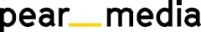 +420 605 218 549, eliska@pearmedia.czO vzdělávacím programu JA Studentská firmaPraktický vzdělávací program pro střední školy JA Studentská firma funguje v České republice už od roku 1992. Studenti v rámci tohoto programu zakládají vlastní skutečnou obchodní společnost, která funguje pod vedením učitele a mentora z praxe. JA Studentská firma umožňuje studentům proniknout do problematiky fungování společnosti od jejího založení přes vedení a rozvoj po potenciální likvidaci. Jedná se o reálnou činnost, nikoliv fiktivní. Studenti se učí nejen všechny nutné administrativní postupy při zakládání firmy, ale i přijímat rozhodnutí nebo zapojit do svého byznysu společenskou odpovědnost. Vedle založení vlastní firmy se mohou účastníci vzdělávacího programu zároveň porovnat s ostatními v soutěžích JA Top Logo, Ja Media Cup nebo závěrečné JA STUDENTSKÁ FIRMA ROKU (první ročník proběhl v roce 1995). Na veletrhu JA EXPO, který se koná každoročně na jaře, mají studentské firmy možnost představit své výrobky a služby široké veřejnosti.JA CZECH, www.jaczech.orgJA Czech je obecně prospěšná vzdělávací organizace založená Tomášem Baťou, která již od roku 1992 realizuje na českých školách ucelenou koncepci nadstandardního vzdělávání. Formuje podnikatelské myšlení a finanční gramotnost mladých lidí, propojuje je s lidmi z praxe a pomáhá nastartovat jejich úspěšnou profesní kariéru. Ve spolupráci se školami vytváří příznivé a motivující prostředí pro rozvoj osobních dovedností v rámci podnikatelského vzdělávání studentů i učitelů. Stěžejního projektu JA Studentská firma, se závěrečným veletrhem JA STUDENTSKÁ FIRMA ROKU, se každoročně účastní tisíce středoškoláků.JUNIOR ACHIEVEMENT, www.juniorachievement.org Junior Achievement je nejstarší vzdělávací organizace na světě s rokem vzniku 1919. Působí ve více než 120 zemích světa. Zároveň byla švýcarskou institucí NGO Advisor vyhlášena jako sedmá nejvlivnější nevládní organizace světa. Do programů JA se každoročně zapojí 11 milionů dětí a studentů ve věku šest až 22 let. 